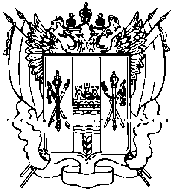 АДМИНИСТРАЦИЯ КИЕВСКОГО СЕЛЬСКОГО ПОСЕЛЕНИЯПОСТАНОВЛЕНИЕОб утверждении положения  о порядке увольнения(освобождения от должности)муниципальных служащих Администрации  Киевского сельского поселения в связи с утратой доверияВ соответствии с Федеральным законом от 02.03.2007 N 25-ФЗ "О муниципальной службе в Российской Федерации", Федеральным законом от 25.12.2008 N 273-ФЗ "О противодействии коррупции" ПОСТАНОВЛЯЮ:1. Утвердить Положение о порядке увольнения (освобождения от должности) муниципальных служащих Администрации Киевского сельского поселения с утратой доверия (прилагается).2. Постановление вступает в силу со дня его обнародования и подлежит размещению на официальном сайте Администрации Киевского сельского поселения.3. Контроль за исполнением настоящего постановления оставляю за собой.Глава АдминистрацииКиевского сельского поселения                                                         Г.Г.ГоловченкоПриложениек постановлению АдминистрацииКиевского сельского поселения от 07.12.2016г. №18ПОЛОЖЕНИЕо порядке увольнения (освобождения от должности) муниципальных служащих Администрации Киевского сельского поселения  в связи с утратой доверия1. Настоящее Положение разработано и принято в целях соблюдения муниципальными служащими Администрации Киевского сельского поселения ограничений, запретов и требований о предотвращении или об урегулировании конфликта интересов и исполнения обязанностей, установленных Федеральным законом от 02.03.2007 N 25-ФЗ "О муниципальной службе в Российской Федерации", Федеральным законом от 25.12.2008 N 273-ФЗ "О противодействии коррупции".2. Предотвращение или урегулирование конфликта интересов может состоять в изменении должностного или служебного положения муниципального служащего, являющегося стороной конфликта интересов, вплоть до его отстранения от исполнения должностных (служебных) обязанностей в установленном порядке и (или) в его отказе от выгоды, явившейся причиной возникновения конфликта интересов.3. Согласно части 2 статьи 27.1 Федерального закона от 02.03.2007 N 25-ФЗ "О муниципальной службе в Российской Федерации" предусмотрена возможность увольнения муниципальных служащих в связи с утратой доверия.4. Муниципальный служащий подлежит увольнению в связи с утратой доверия в случаях:- непредставления муниципальным служащим сведений о своих доходах, об имуществе и обязательствах имущественного характера, а также о доходах, об имуществе и обязательствах имущественного характера своих супруги (супруга) и несовершеннолетних детей в случае, если представление таких сведений обязательно либо представление заведомо недостоверных или неполных сведений;- непредставления муниципальным служащим сведений о своих расходах, а также супруги (супруга) и несовершеннолетних детей по каждой сделке по приобретению земельного участка, другого объекта недвижимости, транспортного средства, ценных бумаг, акций (долей участия, паев в уставных (складочных) капиталах организаций) и об источниках получения средств, за счет которых совершена сделка, в случае, если представление таких сведений обязательно либо представление заведомо недостоверных или неполных сведений;- несоблюдения ограничений, связанных с муниципальной службой;- непринятия муниципальным служащим, являющимся стороной конфликта интересов, мер по предотвращению или урегулированию конфликта интересов;- непринятия муниципальным служащим, являющимся представителем нанимателя, которому стало известно о возникновении у подчиненного ему муниципального служащего личной заинтересованности, которая приводит или может привести к конфликту интересов, мер по предотвращению или урегулированию конфликта интересов.5. Увольнение муниципального служащего в связи с утратой доверия применяется на основании:- доклада о результатах проверки, проведенной должностным лицом, осуществляющим полномочия кадровой службы Администрации Киевского сельского поселения  по профилактике коррупционных и иных правонарушений;- рекомендации комиссии по соблюдению требований к служебному поведению муниципальных служащих и урегулированию конфликта интересов в случае, если доклад о результатах проверки направлялся в комиссию;- объяснений муниципального служащего;- иных материалов.6. При увольнении в связи с утратой доверия учитываются характер совершенного муниципальным служащим коррупционного правонарушения, его тяжесть, обстоятельства, при которых оно совершено, соблюдение муниципальным служащим других ограничений и запретов, требований о предотвращении или об урегулировании конфликта интересов и исполнение им обязанностей, установленных в целях противодействия коррупции, а также предшествующие результаты исполнения муниципальным служащим своих должностных обязанностей.7. Увольнение в связи с утратой доверия применяется не позднее одного месяца со дня поступления информации о совершении муниципальным служащим коррупционного правонарушения, не считая периода временной нетрудоспособности муниципального служащего, пребывания его в отпуске, других случаев отсутствия на службе по уважительным причинам, а также времени проведения проверки и рассмотрения ее материалов комиссией по соблюдению требований к служебному поведению муниципальных служащих и урегулированию конфликта. При этом увольнение в связи с утратой доверия должно быть применено не позднее шести месяцев со дня поступления информации о совершении коррупционного правонарушения.8. До увольнения у муниципального служащего работодатель (представитель нанимателя) истребует письменное объяснение (объяснительную записку).Непредставление муниципальным служащим объяснения не является препятствием для его увольнения в связи с утратой доверия.9. В распоряжении работодателя (представителя нанимателя) об увольнении в связи с утратой доверия муниципального служащего в качестве основания применения взыскания указывается часть 2 статьи 27.1 Федерального закона от 02.03.2007 N 25-ФЗ "О муниципальной службе в Российской Федерации".10. Копия распоряжения о применении к муниципальному служащему взыскания с указанием коррупционного правонарушения и нормативных правовых актов, положения которые им нарушены, или об отказе в применении к муниципальному служащему такого взыскания с указанием мотивов вручается под роспись в течение пяти рабочих дней со дня издания соответствующего распоряжения.11. Муниципальный служащий вправе обжаловать увольнение в судебном порядке.07.12. 2016№  18        с.Киевка